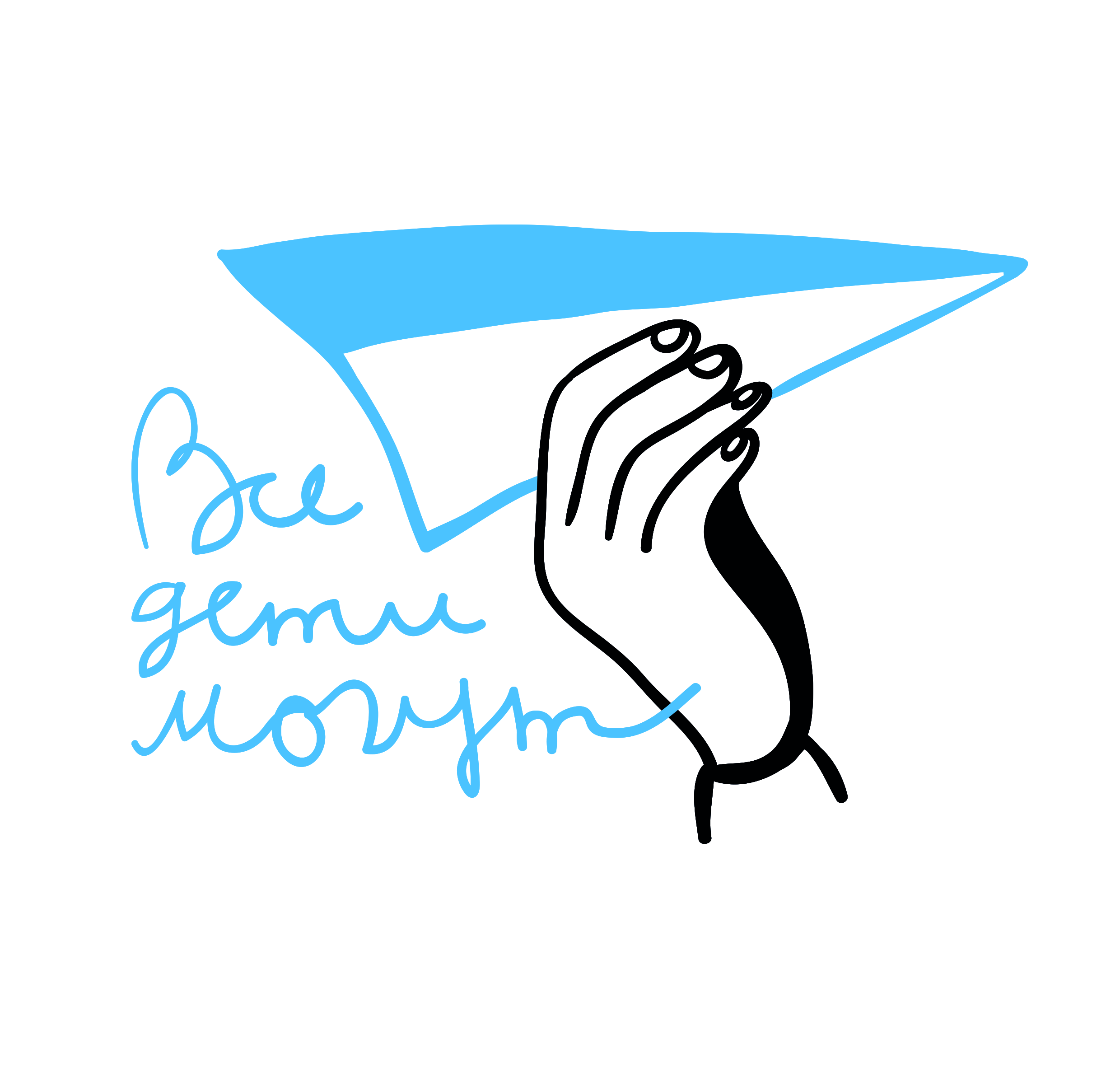 Автономная некоммерческая организация «Все дети могут»353902 г. Новороссийск, ул. Карьерная, д.21ИНН 7714060199/ КПП 231543001/ ОГРН 1027700568224www.vsedetimogut.ru8 963 3797603______________________________________________________________________________Дорогие друзья,Мы рады опубликовать наш отчет о поступлениях благотворительных пожертвований за апрель 2020 года.За апрель 2020 года на расчетный счет организации поступило 149915 рублей.Спасибо вам большое!Нашими основными источниками пожертвований за прошедший период стали:средства от регулярных и разовых пожертвований физических лиц через сайт www.vsedetimogut.ru Пожертвование по договору № 39БПУЦ/18 от 20 сентября 2018 г. в рамках благотворительной программы "Нужна Помощь";корпоративные пожертвования.Расшифровка собранных средств по благотворителям.Огромная благодарность всем, кто помогает нам поддерживать семьи, воспитывающие детей с тяжелыми и множественными нарушениями развития!С уважением,директор Ягодина Мария89633797603 / lepidoptera_ya@mail.ruДата поступленияБлаготворительСумма (без учета комиссии платежной системы)30.04.2020 18:27ALISA YANNAU336,35RUB30.04.2020 12:56ELENA ZAYSANOVA336,35RUB30.04.2020 0:17NIKOLAY LASKOVETS336,35RUB29.04.2020 22:22TATIANA GORDEEVA961RUB29.04.2020BF NUJNA POMOSH21129RUB29.04.2020 0:25SERGEI NEDAIVODIN336,35RUB28.04.2020 12:13336,35RUB27.04.2020 18:35DIGITAL CARD96,1RUB27.04.2020 17:09ELENA SHARIPOVA336,35RUB27.04.2020OOO ZVEZDNIY50000RUB27.04.2020 16:55TATIANA BARANOVA961RUB27.04.2020 12:45VM480,5RUB27.04.2020 12:39RUSLANA GETMAN480,5RUB26.04.2020 9:32FILATOVA OXANA961RUB24.04.2020 22:49OLGA SURKOVA961RUB24.04.2020 17:04336,35RUB23.04.2020OLGA SAPUNOVA24700RUB23.04.2020 23:01AK336,35RUB23.04.2020 22:56ROMAN ANDREEV336,35RUB23.04.2020 20:24VALERIA480,5RUB22.04.2020 10:04EVGENY PERTSEV336,35RUB21.04.2020 23:52DARYA KUZMENKO336,35RUB21.04.2020 14:34336,35RUB21.04.2020 12:49BADRI GITOLENDIIA480,5RUB20.04.2020 19:00ELENA RUBLEVA672,7RUB20.04.2020 15:13OKSANA MEDVEDEVA1249,3RUB20.04.2020 11:30ALINA IVASHCHENKO961RUB19.04.2020 23:32IRINA VOROBEVA480,5RUB19.04.2020 21:23EKATERINA KUROKHTINA336,35RUB19.04.2020 14:43ALEXEY FOMIN336,35RUB19.04.2020 14:40KATARZYNA AWDZIEJ1902RUB19.04.2020 1:13ALENA DROZDOVA961RUB18.04.2020 18:14A ZHIKHAREVA336,35RUB18.04.2020 14:09KAROLINA BERNACKA4805RUB18.04.2020 12:17EVGENIY ISAEV480,5RUB18.04.2020 11:01TAISYA ZHUKOVA288,3RUB18.04.2020 10:06NIKOLAY VISHNEVSKIY336,35RUB18.04.2020 8:59IRINA BORODULINA336,35RUB17.04.2020 22:46DARYA NEFEDOVA336,35RUB17.04.2020 20:27MARINA SYROVATKO336,35RUB17.04.2020 13:40NATALYA KRAGEL336,35RUB16.04.2020 18:29ERESKO EKATERINA480,5RUB15.04.2020 8:51SVETLANA336,35RUB13.04.2020 21:27IAKOVLEVA EVGENIIA336,35RUB13.04.2020BF NUJNA POMOSH17543RUB13.04.2020 21:20336,35RUB13.04.2020 17:46IRINA TARANETS336,35RUB13.04.2020 17:46RAISA MELNIK336,35RUB12.04.2020 19:37336,35RUB12.04.2020 17:49E. GERBERSGAGEN480,5RUB12.04.2020 10:58ANNA KUBRAKOVA285,3RUB12.04.2020 9:35YULIA KIRILENKO672,7RUB10.04.2020 21:50ALEKSANDR SMIRNOV384,4RUB10.04.2020 14:16ALEKSANDRA ILINOVA336,35RUB09.04.2020 16:41MARIA VYLEGZHANINA336,35RUB09.04.2020 12:09ALEXANDER BAGNO336,35RUB08.04.2020 21:39961RUB08.04.2020 11:17ARTEMMALISHEVSKII336,35RUB08.04.2020 10:35ALEKSANDR KITAEV336,35RUB07.04.2020 12:46A MELNIKOVA961RUB06.04.2020 23:46MARIYA ALEKSEEVA576,6RUB06.04.2020 19:23VLADISLAV YONA336,35RUB06.04.2020 12:28KONOGRAY OLGA336,35RUB06.04.2020 12:11ALEKSANDRA SAVENKOVA336,35RUB05.04.2020 23:40EVGENIYA VELIKOTSKYA480,5RUB05.04.2020 13:15NATALIA TKACHENKO336,35RUB04.04.2020 17:22NADEZHDA ZHOLOBKO336,35RUB03.04.2020 21:39OKSANA ZELENSKAYA240,25RUB03.04.2020 20:06INNA LOMTEVA336,35RUB02.04.2020 13:53IRMA DZHAOSHVILI144,15RUB01.04.2020 23:29NATALYA SOKOLKINA480,5RUB01.04.2020 15:49ELENA KAZAKOVA288,3RUB